Name:____________________ 		Lab Date: ______________ Clean Up Job: 			 Omelette (for 4)Ingredients6 eggs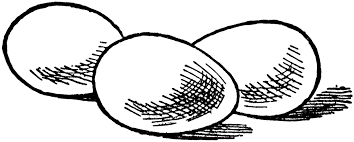 1 slice of ham diced50 ml cheese grated½ tomato washed and thinly sliceddash of salt and pepper10 ml margarineMethod:Prepare filling:  dice ham, slice tomato, grate cheeseBeat eggs together and stir in salt and pepper for taste.Melt 5 – 10 ml margarine in a medium frying pan heated to medium high temperature.Pour in ¼ of egg mixture.  (You are making 4 in total)As eggs begin to set at the edge, use a plastic flipper to gently push cooked portion to the centre.While pushing cooked portions to centre, tilt and rotate pan to allow uncooked egg to flow into empty spaces.When egg is almost set on surface but still looks moist, cover ½ of omelette with fillings.Slip the flipper under the unfilled side, fold over filling and slide onto serving plate.Set table and eat together.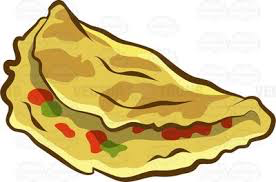 